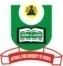 NATIONAL OPEN UNIVERSITY OF NIGERIADEPARTMENT OF PURE AND APPLIED SCIENCESJANUARY, 2018 EXAMINATIONS COURSE CODE: CHM 304                                                                       CREDIT UNIT: 2COURSE TITLE: COLOUR CHEMISTRY AND TECHNOLOGY                TIME: 2 HRSINSTRUCTION: Answer question 1 and any other 3 questionsCHM304 EXAM 2017_2Questions 1Differentiate between additive and subtractive primary colours.(6 mark).What are dyes?								(4 mark).Outline any ten types of dye based on the classification by the International Trade Commission(5 mark).       d)	Briefly explain the term ‘’colour modifiers’’ andstate what happens when no or differentmethyl groups are added to Pararosanil dye			(6 mark).Mention the  Technical features of  High Temperature High Pressure Soft flow Dyeing Machine(4 mark)Questions 2List three key features of soft flow dyeing machine (3 mark).Discuss the advantages of Overflow Dyeing Machine(6 mark).Briefly explain three main types of pigments. (6 mark).Questions 3State six limitations of natural pigments(6 mark).Briefly explain 9 (nine) major difference between dyes and pigments (9mark).Questions 4With the aid of a simple diagram, describe the operation of aHank dyeing machine.(9 mark). Enumerate the advantages of both Jig dyeing and Beam dyeingmachines.(5 mark).Question 5Write short notes on the following:			(10 mark).Fibres    ii)Tertiary Colours  iii) Vat Dye    What is an Auxochrome ?					(5 mark).